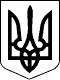 УКРАЇНАЖИТОМИРСЬКА ОБЛАСТЬНОВОГРАД-ВОЛИНСЬКА МІСЬКА РАДАМІСЬКИЙ ГОЛОВАРОЗПОРЯДЖЕННЯвід  19.12.2022 № 341(о)Про  утворення робочої групи щодо вивчення умов діяльності амбулаторії загальної практики сімейної медицини № 3 комунального некомерційного підприємства «Центр первинної медико-санітарної допомоги» Новоград-Волинської міської радиКеруючись пунктами 19, 20 частини четвертої статті 42 Закону України «Про місцеве самоврядування в Україні», з метою вивчення умови діяльності амбулаторії загальної практики сімейної медицини № 3 комунального некомерційного підприємства «Центр первинної медико-санітарної допомоги» Новоград-Волинської міської ради:1. Утворити робочу групу з питань вивчення умови діяльності амбулаторії загальної практики сімейної медицини № 3  комунального некомерційного підприємства «Центр первинної медико-санітарної допомоги» Новоград-Волинської міської ради (далі – Робоча група) та затвердити її склад згідно з додатком (додається).2. Робочій групі до 22 грудня 2022 року вивчити умови діяльності амбулаторії загальної практики сімейної медицини № 3 комунального некомерційного підприємства «Центр первинної медико-санітарної допомоги» Новоград-Волинської міської ради та надати пропозиції міському голові щодо збільшення площі амбулаторії.3. Контроль за виконанням розпорядження покласти на заступника міського голови Борис Н.П.Міський голова                                                                    Микола БОРОВЕЦЬ                                                       Додаток                                                                         до розпорядження                                                                     міського голови                                                                                   від 19.12.2022  № 341(о)СКЛАДробочої групи з питання  вивчення умов діяльності амбулаторії загальної практики сімейної медицини № 3 комунального некомерційного підприємства «Центр первинної медико-санітарної допомоги» Новоград-Волинської міської радиМіський голова                                                                     Микола БОРОВЕЦЬБорис Наталія Петрівна- заступник міського голови,  голова робочої групиЧлени робочої групи:Члени робочої групи:Члени робочої групи:Боришкевич Алла Петрівна-начальник відділу з питань охорони здоров´я та медичного забезпечення міської ради;Ващенко Олег Миколайович -депутат міської ради (за згодою);Вошко Інна Василівна-Директор КНП «ЦПМСД» Новоград-Волинської міської ради;Гвозденко Оксана Василівна-секретар міської ради;Годун Олег Вікторович-депутат міської ради (за згодою);Дуда Петро Васильович-лікар-педіатр АЗПМС № 3 КНП «ЦПМСД» Новоград-Волинської міської ради;Колотов Сергій Юрійович-депутат міської ради (за згодою);Прищепа Світлана Михайлівна-депутат міської ради (за згодою);Рудик Тетяна Казимирівна-депутат міської ради (за згодою);Тодорович Людмила Михайлівна-депутат міської ради (за згодою);Тростенюк Валентина Василівна -депутат міської ради, голова спостережної ради «ЦПМСД» Новоград-Волинської міської ради (за згодою);Хрущ Лілія Василівна-депутат міської ради (за згодою);Широкопояс Олександр Юрійович -депутат міської ради, голова постійної комісії міської ради з питань соціальної політики, охорони здоров’я, освіти, культури та спорту (за згодою).